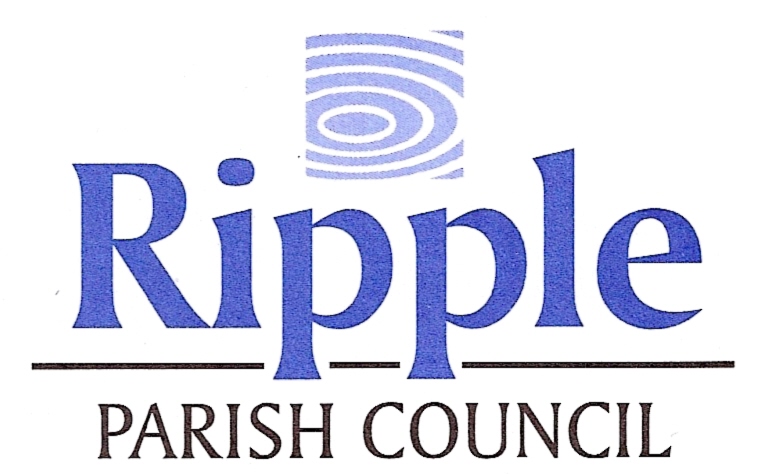 You are required to attend the Meeting of Ripple Parish Council to be held at Ripple Parish Hall on 12th March 2018 at 7.00pm in order to consider the following business:		Public Question Time: From 7.00pm residents are invited to give their views and question the Parish Council on issues on this agenda, or raise issues for future consideration at the discretion of the Chairman, before the start of the Parish Council Meeting.AGENDA1.Apologies - To receive apologies and to approve reasons for absence.2.Declarations of Interest: a. To declare any Disclosable Pecuniary Interests in items on the agenda and their nature. b. To declare any Other Disclosable Interests in items on the agenda and their nature. Councillors who have declared a Disclosable Pecuniary Interest, or an Other Disclosable Interest which falls within the terms of paragraph 12(4) (b) of the Code of Conduct, must leave the room for the relevant items.3.Minutes - To consider the approval of the minutes of the meeting held on 12th February 2018.4.Review of Proposed Play/Recreation Development Plans from the PlayDale Contractor - TBC5.Update on Surveyors Report of Recreation Ground - TBC6.Update on Upcoming Severn Trent Water works - Holly Green7.To receive report from District Councillor.Cllr Owenson8.To receive report from County Councillor.Cllr Middleborough9.Progress reports from:a.	Clerk							Clerkb.	Management Group		Chairmanc.	Finance Group & Approval of Invoices			Chairmand.	Urgent Decisions Group 	Clerk   e.	Planning Group (schedule circulated)	Clerkf.      Staffing and Training Group Cllr BlakeCommunications Update –Face Book/Speed Watch /Website.Cllrs Aldridge/Wilson/Clerk10.Footpaths Update.Chairman/Mr Goddard11.Grants and Donations.Chairman/Cllr Aldridge12.Section 106 Funding Update & Recreation Ground Landscaping.Chairman/Cllr Jones13.Upton Upon Severn Traffic Issues.Chairman14.Resident Input – TurnBac (Bus Services) & A4104/A38 Junction.Chairman/Cllrs Owenson & Middleborough15.Litter Issues. (Keep Britain Tidy Nationwide Campaign)Chairman16.Parish and Town Council Forum, Parish takeover –Monday, 9th  April, 5.30 - 8pm (Litter & Upton Transport Issues on Agenda)  NB – April PC Meeting to be held at Beechwood Residential Care Home - TBCChairman17.Councillor comments and items for next agenda.AllDate of next meeting – Tuesday, 10th April 2018 at 7.00pm